教学综合服务平台缓考、免修（体育课）申请步骤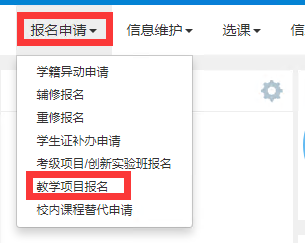 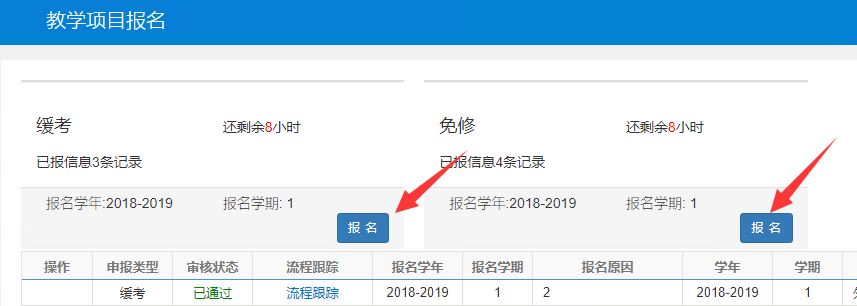 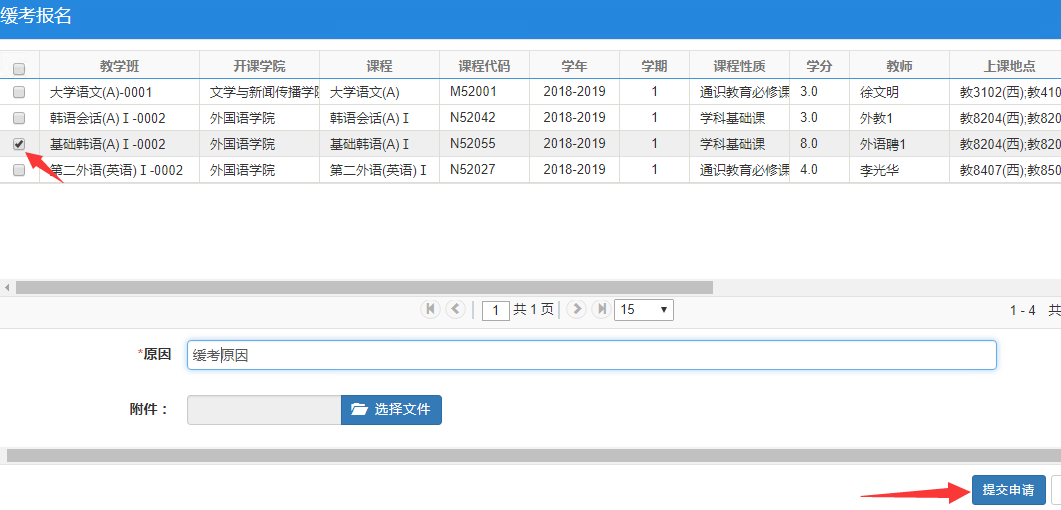 